Workshops minisymposium Breda/Tilburg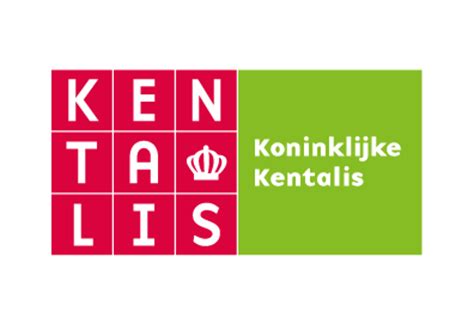 Workshop 1: Floorplay (Monique Luijkx, orthopedagoog bij Kentalis)Titel: Floorplay: spelen, maar dan op een speciale manierFloorplay is een methodiek die ouders in hun kracht zet om de sociaal-emotionele en communicatieve ontwikkeling van hun kind te stimuleren. In deze workshop leer je de basisprincipes van FloorPlay en zie je aan de hand van videobeelden hoe ouders gecoacht worden om een plezierige interactie met hun kind aan te gaan, waarbinnen ruimte is voor ontwikkeling. Deze workshop is interessant voor professionals die meer willen weten hoe je middels spel de communicatieve en sociaal-emotionele ontwikkeling van een kind kunt stimuleren.Workshop 2: Meertaligheid (Femke Sobieraj, klinisch linguïst/logopedist bij Kentalis) Titel: TOS en meertaligheidBij meertalige kinderen is het niet altijd eenvoudig te beoordelen of er sprake is van een taalontwikkelingsstoornis of dat het kind het Nederlands nog aan het leren is. In deze workshop leer je hoe je een ‘meertalige bril’ kunt opzetten om bij meertalige kinderen een TOS te signaleren, diagnosticeren en behandelen.Deze workshop is interessant voor professionals die regelmatig te maken hebben met meertalige kinderen. Workshop 3: TOS-beleving (Mariska van Densen, logopedist bij Kentalis  Titel: TOS-beleving, voor iedereen TOS beleven en begrijpen wilIn deze workshop leer je meer over een taalontwikkelingsstoornis en staat het ervaren hiervan centraal. Door middel van oefeningen beleven deelnemers hoe het is om TOS te hebben, wat de doorwerking hiervan kan zijn op het gedrag van een kind en wat helpend kan zijn (tips). Deze workshop is interessant voor professionals die werken met kinderen met TOS of professionals die willen ervaren hoe het is om een TOS te hebben.Workshop 4: DGM (Nienke Martens, logopedist Kentalis)Titel: Denkstimulerende gespreksmethodiek (DGM)Middels de Denkstimulerende gespreksmethodiek leer je om kinderen hun ervaringen te structureren door middel van taal. Aan de hand van informatie en concrete voorbeelden krijg je een idee wat de methode inhoudt en hoe je aan de hand van een gesprek de verschillende taaldenkvaardigheden kunt stimuleren en hoe je dit kunt inzetten binnen het dagelijks communicatief klimaat.Deze workshop is interessant voor personen die direct met kinderen werken of die een rol hebben in het overdragen van informatie en/of behandelingen naar andere situaties zoals een thuissituatie.Workshop 5: Diagnostiek bij het audiologisch centrum (Maaike Hamoen (gz-psycholoog Kentalis) en Tamara Rooimans (logopedist Kentalis)Titel: Diagnostiek bij het audiologisch centrumIn de workshop wordt ingegaan op de diagnostiekvormen binnen het audiologisch centrum. Aan de hand van een casus wordt interactief het diagnostisch proces doorlopen, waarbij deelnemers ook de mogelijkheid hebben een eigen casus in te brengen. Per onderzoeksgebied wordt de manier van onderzoeken en de onderzoeksmiddelen toegelicht, waaronder het psychologisch, logopedisch/linguïstisch en audiologisch onderzoek. Hierbij worden de aandachtspunten voor onderzoek bij kinderen met een vermoeden van een taalontwikkelingsstoornis toegelicht en wordt een koppeling gemaakt tussen recente wetenschappelijke theorie en de praktijk.De presentatie is bedoeld voor professionals in de zorg of het onderwijs die een belangrijke signalerende rol hebben en/of werken met kinderen met spraak- en taalproblemenWorkshop 6: Passend onderwijs en de weg daar naartoe (Minke Passchier-Houwers, teamleider Ambulante Diensten Auris)Titel: Passend onderwijs en de weg daar naartoeIn deze workshop wordt uitleg gegeven over de inhoud van de onderwijsarrangementen en hoe de toeleiding naar onderwijs of een onderwijsarrangement verloopt. Hierbij wordt informatie gegeven over de toelaatbaarheidscriteria en hoe de afweging wordt gemaakt welk arrangement het meest passend is. De workshop is interessant voor professionals die te maken hebben met kinderen met TOS binnen het onderwijs.Workshop 7: ICB (Rian Bosman, senior docent bij Kentalis Leerhuis)Titel: Interactie Communicatie Beeldcoaching (ICB)Vanuit zelfregie weer ontdekken waar van nature de krachten liggen, dat is wat ICB oplevert als we het kind centraal zetten. Wat vraagt dat van ons als professional? Deze workshop laat met beelden zien hoe je ICB kunt inzetten en wat dat kan betekenen voor de communicatieve mogelijkheden en ontwikkeling van een kind.Deze workshop is interessant voor professionals in zorg en onderwijs die een coachende taak hebben in het primair proces.
